BLUE KNIGHT LAW ENFORCEMENT MOTORCYCLE CLUB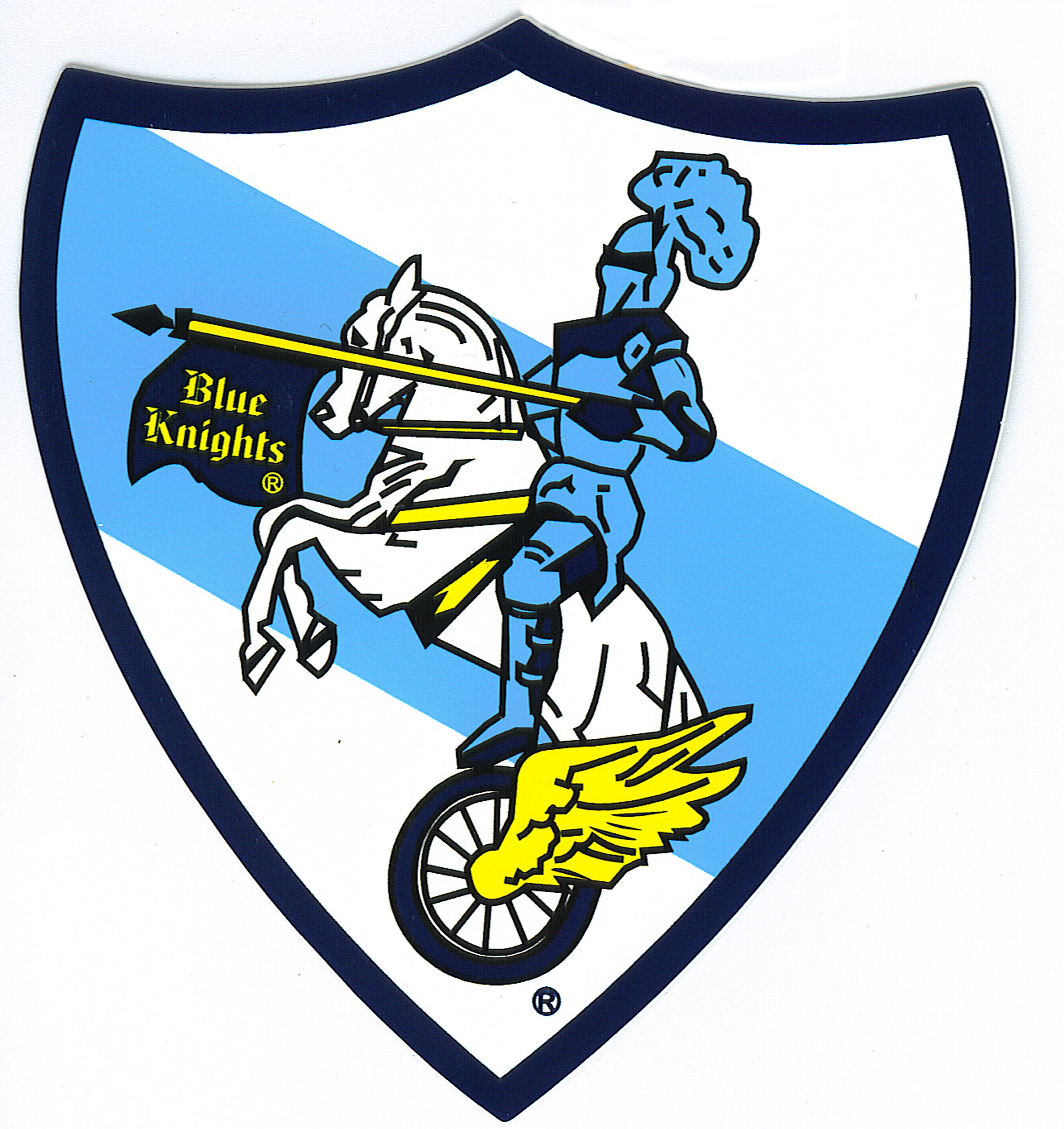 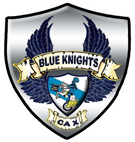 Best Western 		        Comfort Inn		      Main Stay Suites 2352 S. 4th Street	              2354 S. 4th Street	            2356 S. 4th Street El Centro, CA		        El Centro, CA		      El Centro, CA (760) 337-8677	               (760) 335-3502	             (760) 970-4183         Hotel Reservations: mention Blue Knights for rates	                 No online reservations availableMEMBER NAME: ______________________________________________GUEST NAME: ________________________________________________MAILING ADDRESS: ____________________________________________CONTACT PHONE NUMBER: ____________________________________EMAIL ADDRESS: _____________________________________________BK STATE-PROV/CHAPTER: _______________  BK MEMBER#__________Member registration $100.00  after January 1, 2022 ($125.00) Member Shirt: size:   (  ) Med  (  )  Large  (  )  XL  (  )  2XL.  (  ) 3XL Guest Shirt: $25.00 size:  (  ) Med  (  )  Large  (  )  XL  (  )  2XL   (  ) 3XL Member Banquet Included Choice: (  )  Chicken   (  )  Beef Guest Banquet Dinner:  $60.00    (  )  Chicken   (  )  BeefCONFERENCE REGISTRATION:  PayPal at: BlueKnightsCA-X.orgEmail or mail registration and payment to: bk_ca_x@yahoo.com      Total _________For further info contact			 P.O. Box 646           J. Pacheco 760 540-9313		El Centro, CA 92243